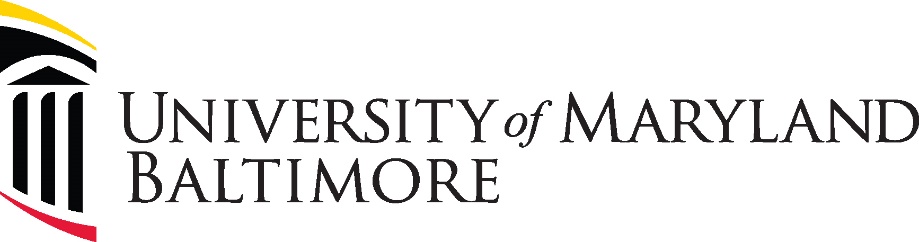 2024 HOLIDAY SCHEDULEA holiday may be used at any time after it is earned. While the schedule below is the standard for observing holidays and winter breaks, schools and departments that have programs or functions that require employees to be present during these times may institute alternative schedules.HolidayDate Date ObservedNew Year's DayJanuary 1, 2024January 1, 2024Martin Luther King's BirthdayJanuary 15, 2024January 15, 2024Lincoln's Birthday (Former)February 12, 2024FLOATERPresident's DayFebruary 19, 2024December 26, 2024Maryland Day (Former)March 25, 2024FLOATER Good Friday (Former)March 29, 2024FLOATERMemorial DayMay 27, 2024May 27, 2024Juneteenth June 19, 2024June 19, 2024Independence DayJuly 4, 2024July 4, 2024Labor DaySeptember 2, 2024September 2, 2024Indigenous Peoples’ Day (Columbus Day)October 14, 2024December 27, 2024Election DayNovember 5, 2024December 30, 2024Veteran's DayNovember 11, 2024December 31, 2024Thanksgiving DayNovember 28, 2024November 28, 2024American Indian Heritage DayNovember 29, 2024November 29, 2024Christmas Day December 25, 2024December 25, 2024New Year’s Day (2025)January 1, 2025January 1, 2025